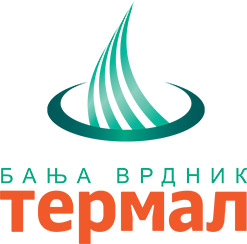                                                                     ЦЕНОВНИК ПИЋАса применом од 10.04.2023. године                                                      Председник Управног одбора                                                  СБ " Термал" Врдник:                                                       ________________________                                                         Стеван ДебељачкиЖестока алкохолна пићаКоличинаЦенаЦенаВИСКИ ЏЕК ДАНИЕЛС0,03280,00280,00ВИСКИ ЏОНИ ВОКЕР0,03280,00280,00ВИСКИ БАЛАНТАЈН0,03280,00280,00ВИСКИ ЧИВАС0,03380,00380,00ШЉИВОВИЦА0,03180,00180,00ВИЉАМОВКА0,03220,00220,00КАЈСИЈА0,03220,00220,00ДУЊА0,03220,00220,00ВИЊАК0,03180,00КОЊАК0,03180,00ПЕЛИНКОВАЦ0,03180,00ВОДКА0,03180,00ЏИН0,03180,00ШЕРИ0,03180,00ЛОЗА0,03180,00ЈЕГЕР0,03240,00КАМПАРИ 0,03320,00МАРТИНИ0,03390,00ЛИНЦУРА0,03180,00МАНАСТИРКА0,03180,00СТОМАКЛИЈА0,03180,00СОКОВИКоличинаЦенаКОКА КОЛА, ФАНТА, ШВЕПС0,25180,00КОКА КОЛА, ФАНТА, ШВЕПС ЛЕМЕНКА0,33180,00КОКТА0,20180,00БИСТРИ СОК ,,НЕКТАР’’0,20180,00ГУСТИ СОК ,,НЕКТАР’’0,20180,00ЂУС ,,НЕКТАР’’0,20180,00ЛЕДЕНИ ЧАЈ0,20180,00БИСТРИ СОК ,,ГУСТО’’0,20180,00ГУСТИ СОК ,,ГУСТО’’0,20180,00ЂУС ,,ГУСТО’’0,20180,00ЛИМУНАДА0,20210,00ЦЕЂЕНА НАРАНЏА0,20260,00ЕНЕРГЕТСКИ НАПИТЦИКоличинаЦенаГУАРАНА0,25220,00МИНЕРАЛНЕ ВОДЕКоличинаЦенаМИНЕРАЛНА ВОДА1Л400,00МИНЕРАЛНА ВОДА0,2080,00МИНЕРАЛНА ВОДА0,33110,00ЈАЗАК ВОДА ГАЗИРАНА0,50110,00ЈАЗАК ВОДА НЕГАЗИРАНА0,50110,00ХЕБА ВОДА ГАЗИРАНА0,50110,00ХЕБА ВОДА НЕГАЗИРАНА0,50110,00ТОПЛИ НАПИТЦИКоличинаЦенаКАФА ДОМАЋА0,10140,00ЧАЈ0,20          140,00НЕС КАФА0,20          170,00МЛЕКО ЗА КАФУ0,0520,00ЕСПРЕСО КАФА (патрона 1 ком)0,10150.00ЕСПРЕСО КАФА са млеком (патрона 1ком)0,15160.00ВИНАКоличинаЦенаБЕЛО ВИНО1Л950,00ЦРВЕНО ВИНО1Л950,00 БЕЛО ВИНО0,20190,00ЦРВЕНО ВИНО 0,20190,00ШАМПАЊАЦ0,75900,00БУТЕЛА0,751.100,00ВРАНАЦ ПРОКОРДЕ0,751.600,00БЕРМЕТ0,751.600,00БУТЕЛА0,187280,00САНГРИА0,187220,00ВЕРМУТ0,10190,00СОМЕРСБИ0,33220,00ВИНАРИЈА КОВАЧЕВИЋАУРЕЛИУС0,752.300,00ШАРДОНЕ БАРИК0,753.540,00ШАРДОНЕ0,752.130,00СЕВИЊОН0,752.130,00РАЈНСКИ РИЗЛИНГ0,751.820,00РОСЕТО0,751.420,00БЕРМЕТ0,752.650,00БЕРМЕТ0,187710,00ВИНАРИЈА ДЕУРИЋБУТЕЛА0,751.900ВИНАРИЈА МАЧАККАМЕРЛОТ0.752.200,00ШАРДОНЕ0,751.950,00БУТЕЛА 0,187280,00ПИВАЛАВ, ЈЕЛЕН0,33200,00ЛAВ, ЈЕЛЕН ЛИМЕНКА0,50200,00ЛАВ ТВИСТ0,33200,00ЛАВ ТВИСТ ЛИМЕНКА0,50200,00ТУБОРГ0,33280,00КАЛСБЕРГ0,33280,00САН МИГЕЛ0,33280,00ПРЕМИЕР РАКИЈЕВИЉАМОВКА0,03260,00КАЈСИЈА0,03260,00ДУЊА0,03260,00ШЉИВА0,03260,00ЛОЗА0,03260,00